Presseinformation»Kurpfalz« von Birgit Hiefner-KonietzkoMeßkirch, März 2019Die deutsche Toskana
Birgit Hiefner-Konietzko veröffentlicht Lieblingsplätze-Band zur KurpfalzIm Dreiländereck Baden-Württemberg, Rheinland-Pfalz und Hessen befindet sich eine der vielfältigsten Regionen Deutschlands. Die Kurpfalz, einstiger Sitz von Kurfürsten und Pfalzgrafen, prägt heute Land und Leute der Metropolregion Rhein-Neckar rund um Mannheim, Heidelberg, Speyer und Worms. Mediterranes Klima, geschichtsträchtige Burgen und Schlösser sowie regionale Köstlichkeiten laden zum Erkunden ein. Dies beweist die Autorin und Stadtführerin Birgit Hiefner-Konietzko in ihrem neuen Lieblingsplätze-Band »Kurpfalz«. Zusammen mit ihrem Mann und Fotografen Andreas Konietzko zeigt sie den LeserInnen ihre Lieblingsorte zwischen Pfälzerwald, Odenwald und Neckartal, die voller Kultur und Leben stecken. Informative und unterhaltsame Texte, passende Ausflugtipps sowie hochwertige Fotografien begleiten die Reise in eine Region, die auf keiner Landkarte zu finden ist.Zum BuchErhabene Burgen und ehrwürdige Klöster, malerische Landschaften mit mildem Klima und mediterranen Genüssen. Das klingt nach Mittelitalien – ist aber Kurpfalz! Kein Wunder, dass es schon den Römern hier gefiel. Die historische Kulturregion, in der früher Könige Hof hielten und Kurfürsten residierten, lässt auch heute keine Wünsche offen. Hier kann man bei bestem regionalen Wein der Live-Musik des Heidelberger Frühlings lauschen oder bestaunen, wo Carl Benz das allererste Auto parkte. Und wer hätte gedacht, dass „Mannheimer Dreck“ so köstlich schmeckt?Die AutorinBirgit Hiefner-Konietzko ist waschechte Kurpfälzerin. Sie entdeckte schon als Kind gerne die Sehenswürdigkeiten ihrer Heimat. Später machte sie diese Leidenschaft zum Beruf: Sie führt Besucher und Einheimische in Schlössern, Museen und Städten durch die Geschichte und Besonderheiten der Region.Der FotografAndreas Konietzko dokumentiert auf Reisen im In- und Ausland Sehenswürdigkeiten und seine Eindrücke mit der Kamera. Das Projekt »Kurpfalz« führte ihn auf Erkundungsreise durch die Heimat.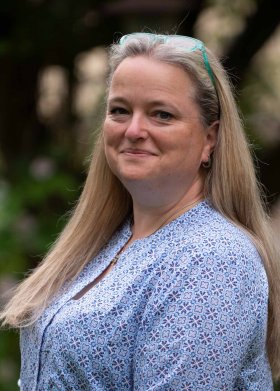 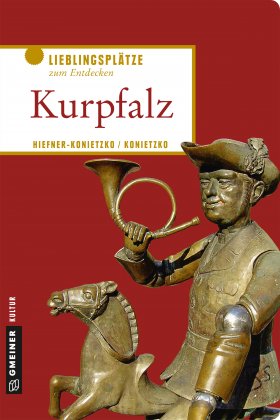 KurpfalzBirgit Hiefner-Konietzko192 SeitenEUR 16,00 [D] / EUR 16,50 [A]ISBN 978-3-8392-2385-7Erscheinungstermin: 13. März 2019 (Copyright Porträt: © Andreas Konietzko)Kontaktadresse: Gmeiner-Verlag GmbH Petra WendlerIm Ehnried 588605 MeßkirchTelefon: 07575/2095-153Fax: 07575/2095-29petra.wendler@gmeiner-verlag.dewww.gmeiner-verlag.deAnforderung von Rezensionsexemplaren:Birgit Hiefner-Konietzko »Kurpfalz«, ISBN 978-3-8392-2385-7Absender:RedaktionAnsprechpartnerStraßeLand-PLZ OrtTelefon / TelefaxE-Mail